Publicado en Ciudad de México el 08/01/2019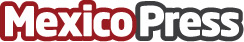 Auto Action: La forma más simple y segura de vender y comprar un vehículo seminuevoAuto Action llega a México para para ofrecer una solución completa, desde la evaluación hasta la venta de los vehículos seminuevos, garantizando la rentabilidad y automatización el proceso en el departamento de seminuevos. Con presencia en Brasil, Estados Unidos, Argentina, Portugal y Chile la plataforma ofrece eficiencia, rentabilidad, transparencia y seguridad durante la transacciónDatos de contacto:Christian BergeyreCountry Manager Mexico55 7100 1277Nota de prensa publicada en: https://www.mexicopress.com.mx/auto-action-la-forma-mas-simple-y-segura-de Categorías: Finanzas Automovilismo Logística Consumo Ciudad de México Industria Automotriz http://www.mexicopress.com.mx